Anexa 2_Pagina de gardăNr. înreg. ISJ CS: ___________/___________________Denumirea unității/instituției de învățământ:DOSARPENTRU ACORDAREA GRADAȚIEI DE MERITÎN ÎNVĂȚĂMÂNTUL PREUNIVERSITARCategoria*: __________________________________________________________________________Nume și prenume candidat: ____________________________________________________________Date de identificare candidat:Telefon personal: _______________________________________E-mail personal: ________________________________________Unitatea de învățmânt:________________________________________________________________Încadrat pe postul **: _______________________________________________________________________________________________________________________________________________________________________________________________________________________________________Tip contract: pe perioadă determinată/nedeterminată: ______________________________________Vechime efectivă în învățământul preuniversitar de _______ani (la data de 01.09.2021).Data depunerii dosarului în unitatea de învățământ: ______________________Semnătura: __________________*PERSONAL DIDACTIC DE PREDARE/PERSONAL DIDACTIC DE CONDUCERE, DE ÎNDRUMARE ȘI CONTROL;** postul/disciplinaAnexa 3_Cerere de înscriere la concursul pentru obținerea gradației de meritDoamna Inspector Școlar General,Subsemnatul, __________________________________________, telefon_______________, încadrat pe postul* _________________________________________________________________, de la ____________________________________________________________________________, grad didactic ________,  cu funcţia de**___________________________________ la ____________________________, ___________________________________________________ vă rog să-mi aprobaţi înscrierea la concursul de acordare a gradaţiei de merit în învăţământul preuniversitar, sesiunea 2022, la categoria*** ______________________________________________________. Data:______________                                                                                  Semnătura:_______________* profesor, profesor pentru învățământ primar, institutor, educator, profesor psihopedagog, maistru..................** director, director adjunct, inspector şcolar, ...  *** categoria pentru  care se depune dosarul, exemplu: personal didactic-specialitatea limba română, personal didactic-învățământ special,...Anexa 4_ Raport motivatAnexa 5 – Declarație pe propria răspundereDECLARAŢIE PE PROPRIA RĂSPUNDERESubsemnatul/Subsemnata, .............................................., domiciliat(ă) în .................., str. .................................... nr. .... bl. ... sc. ..., ap. ..., judeţul/sectorul .............................. legitimat(ă) cu ....... seria ...... nr. ........, CNP ................................, încadrat(ă) la ........................................... pe funcţia de ..................., declar pe propria răspundere că documentele depuse la dosar îmi aparţin şi că prin acestea sunt confirmate/certificate activităţile desfăşurate.Întocmită într-un exemplar, pe propria răspundere, cunoscând că falsul în declaraţii este pedepsit conform legii.Data:______________                                                                       Semnătura:_______________Anexa 6_ Cerere de contestațieDoamna Inspector Școlar General,Subsemnatul, ______________________________________, telefon___________________, încadrat pe postul*_________________________________________________, de la __________________________________________________________________, cu funcția de** ___________________________, de la _______________________________________________, vă rog să-mi aprobaţi cererea de contestaţie în raport cu evaluarea dosarului personal depus la concursul de acordare a gradaţiei de merit în învăţământul preuniversitar, sesiunea 2022, la categoria*** _______________________________________. Data:______________ 							Semnătura:______________* profesor, institutor, educator, maistru, profesor consilier, …. ** director, director adjunct, inspector şcolar, ... *** categoria pe care se depune dosarul, exemplu: personal didactic-specialitatea limba română, personal didactic-învățământ special/personal didactic de conducere...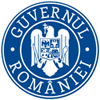 RAPORT MOTIVATprivind analiza dosarului candidatului ................................, specialitatea ......................../personal didactic de conducere/personal didactic de îndrumare şi control/personal didactic auxiliarSesiunea .......................RAPORT MOTIVATprivind analiza dosarului candidatului ................................, specialitatea ......................../personal didactic de conducere/personal didactic de îndrumare şi control/personal didactic auxiliarSesiunea .......................RAPORT MOTIVATprivind analiza dosarului candidatului ................................, specialitatea ......................../personal didactic de conducere/personal didactic de îndrumare şi control/personal didactic auxiliarSesiunea .......................RAPORT MOTIVATprivind analiza dosarului candidatului ................................, specialitatea ......................../personal didactic de conducere/personal didactic de îndrumare şi control/personal didactic auxiliarSesiunea .......................RAPORT MOTIVATprivind analiza dosarului candidatului ................................, specialitatea ......................../personal didactic de conducere/personal didactic de îndrumare şi control/personal didactic auxiliarSesiunea .......................RAPORT MOTIVATprivind analiza dosarului candidatului ................................, specialitatea ......................../personal didactic de conducere/personal didactic de îndrumare şi control/personal didactic auxiliarSesiunea .......................RAPORT MOTIVATprivind analiza dosarului candidatului ................................, specialitatea ......................../personal didactic de conducere/personal didactic de îndrumare şi control/personal didactic auxiliarSesiunea .......................RAPORT MOTIVATprivind analiza dosarului candidatului ................................, specialitatea ......................../personal didactic de conducere/personal didactic de îndrumare şi control/personal didactic auxiliarSesiunea .......................CriteriuSubcriteriuPunctajautoevaluareDocumentePaginaPunctaj evaluareJustificare acordare punctajObservaţii012345671a)1...1i)2a)2...2h)3a)3...3d)4a)4...4c)Total:Total:xxxxNume şi prenumeNume şi prenumeNume şi prenumeNume şi prenumeNume şi prenumeNume şi prenumeSemnăturăSemnăturăMembru consiliul consultativMembru consiliul consultativMembru consiliul consultativMembru consiliul consultativMembru consiliul consultativMembru consiliul consultativMembru consiliul consultativMembru consiliul consultativMembru consiliul consultativMembru consiliul consultativPreşedintele comisiei de evaluarePreşedintele comisiei de evaluarePreşedintele comisiei de evaluarePreşedintele comisiei de evaluarePreşedintele comisiei de evaluarePreşedintele comisiei de soluţionare a contestaţiilorPreşedintele comisiei de soluţionare a contestaţiilorPreşedintele comisiei de soluţionare a contestaţiilorPreşedintele comisiei de soluţionare a contestaţiilorPreşedintele comisiei de soluţionare a contestaţiilorData ........................Data ........................Data ........................Data ........................Data ........................